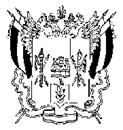 ТЕРРИТОРИАЛЬНАЯ ИЗБИРАТЕЛЬНАЯ КОМИССИЯКУЙБЫШЕВСКОГО РАЙОНА РОСТОВСКОЙ ОБЛАСТИ ПОСТАНОВЛЕНИЕ05 июня  2020 г.                                                                                № 94-10с.КуйбышевоВ связи с досрочным прекращением полномочий члена участковой избирательной комиссии с правом решающего голоса Пупковой М.В. избирательного участка №1033 (постановления № 94-8 от 05.06.2020г.,), в соответствии со статьями 22, 27, 29 Федерального закона от 12.06.2002 № 67-ФЗ «Об основных гарантиях избирательных прав и права на участие в референдуме граждан Российской Федерации», Порядком формирования резерва составов участковых комиссий и назначения нового члена участковой комиссии из резерва составов участковых комиссий, утвержденным постановлением Центральной избирательной комиссии Российской Федерации от 5 декабря 2012 года № 152/1137-6, Методическими рекомендациями о порядке формирования территориальных избирательных комиссий, избирательных комиссий муниципальных образований, окружных и участковых избирательных комиссий, утвержденными постановлением Центральной избирательной комиссии Российской Федерации от 17 февраля 2010 года № 192/1337-5, Территориальная избирательная комиссия Куйбышевского района Ростовской области ПОСТАНОВЛЯЕТ:1. Назначить членом участковой комиссии с правом решающего голоса избирательного участка №1033, Помникову Валентину Ивановну, 1976 года рождения, работающую в МБОУ Миллеровская СОШ имени Жоры Ковалевского, секретарь, муниципальным служащим не является, выдвинута в состав участковой комиссии Региональным отделением в Ростовской области Всероссийской политической партии «Партия Великое Отечество».2. Направить настоящее постановление в участковую избирательную комиссию избирательного участка Куйбышевского района Ростовской области  №1033.  3. Разместить настоящее постановление на сайте Территориальной избирательной комиссии Куйбышевского района Ростовской области  в информационно-телекоммуникационной сети «Интернет».4. Контроль за исполнением настоящего постановления возложить на секретаря Территориальной избирательной комиссии Куйбышевского района Ростовской области  Есину Ирину Николаевну.Председатель комиссии 			М.А.Гречко	Секретарь комиссии 				И.Н.Есина		О назначении члена участковой комиссии с правом решающего голоса избирательного участка, участка референдума Куйбышевского района Ростовской области №1033  